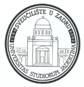 Odjel za turizam i komunikacijske znanostiPreddiplomski studijOPIS PREDMETAKultura i turizam Naziv predmetaNaziv predmetaHRVATSKA POVIJEST I TURIZAM HRVATSKA POVIJEST I TURIZAM HRVATSKA POVIJEST I TURIZAM HRVATSKA POVIJEST I TURIZAM HRVATSKA POVIJEST I TURIZAM HRVATSKA POVIJEST I TURIZAM HRVATSKA POVIJEST I TURIZAM HRVATSKA POVIJEST I TURIZAM HRVATSKA POVIJEST I TURIZAM HRVATSKA POVIJEST I TURIZAM HRVATSKA POVIJEST I TURIZAM HRVATSKA POVIJEST I TURIZAM HRVATSKA POVIJEST I TURIZAM HRVATSKA POVIJEST I TURIZAM HRVATSKA POVIJEST I TURIZAM HRVATSKA POVIJEST I TURIZAM HRVATSKA POVIJEST I TURIZAM HRVATSKA POVIJEST I TURIZAM HRVATSKA POVIJEST I TURIZAM ŠifraŠifraIKP203IKP203IKP203IKP203IKP203IKP203IKP203ECTSECTSECTSECTSECTSECTSECTSECTS4444Status predmetaStatus predmetaObvezniObvezniObvezniObvezniObvezniObvezniObvezniAkademska godinaAkademska godinaAkademska godinaAkademska godinaAkademska godinaAkademska godinaAkademska godinaAkademska godina2017./2018.2017./2018.2017./2018.2017./2018.GodinaGodinaII.II.II.II.II.II.II.SemestarSemestarSemestarSemestarSemestarSemestarSemestarSemestarIV. IV. IV. IV. Jezik izvođenja predmetaJezik izvođenja predmetaHrvatskiHrvatskiHrvatskiHrvatskiHrvatskiHrvatskiHrvatskiHrvatskiHrvatskiHrvatskiHrvatskiHrvatskiHrvatskiHrvatskiHrvatskiHrvatskiHrvatskiHrvatskiHrvatskiPreduvjeti upisa/polaganja  predmetaPreduvjeti upisa/polaganja  predmetaNositelj predmetaNositelj predmetadoc.dr.sc. Igor Kulenovićdoc.dr.sc. Igor Kulenovićdoc.dr.sc. Igor Kulenovićdoc.dr.sc. Igor Kulenovićdoc.dr.sc. Igor Kulenovićdoc.dr.sc. Igor Kulenovićdoc.dr.sc. Igor Kulenovićdoc.dr.sc. Igor Kulenovićdoc.dr.sc. Igor Kulenovićdoc.dr.sc. Igor Kulenovićdoc.dr.sc. Igor Kulenovićdoc.dr.sc. Igor Kulenovićdoc.dr.sc. Igor Kulenovićdoc.dr.sc. Igor Kulenovićdoc.dr.sc. Igor Kulenovićdoc.dr.sc. Igor Kulenovićdoc.dr.sc. Igor Kulenovićdoc.dr.sc. Igor Kulenovićdoc.dr.sc. Igor KulenovićSuradnik na predmetuSuradnik na predmetuVrste izvođenja  nastaveVrste izvođenja  nastavePredavanjaPredavanjaPredavanjaPredavanjaSeminariSeminariSeminariSeminariSeminariSeminariVježbeVježbeVježbeVježbeTerenska nastavaTerenska nastavaOstalo (upisati)Ostalo (upisati)Ostalo (upisati)Vrste izvođenja  nastaveVrste izvođenja  nastave15151515303030303030000000000Vrste izvođenja  nastaveVrste izvođenja  nastaveIzvoditelj nastaveIzvoditelj nastaveIzvoditelj nastaveIzvoditelj nastaveIzvoditelj nastaveIzvoditelj nastaveIzvoditelj nastaveIzvoditelj nastaveIzvoditelj nastaveIzvoditelj nastaveIzvoditelj nastaveIzvoditelj nastaveIzvoditelj nastaveIzvoditelj nastaveIzvoditelj nastaveIzvoditelj nastaveIzvoditelj nastaveIzvoditelj nastaveIzvoditelj nastaveVrste izvođenja  nastaveVrste izvođenja  nastavedoc.dr.sc. Igor Kulenović15 doc.dr.sc. Igor Kulenović15 doc.dr.sc. Igor Kulenović15 doc.dr.sc. Igor Kulenović15 doc.dr.sc. Igor Kulenović30 doc.dr.sc. Igor Kulenović30 doc.dr.sc. Igor Kulenović30 doc.dr.sc. Igor Kulenović30 doc.dr.sc. Igor Kulenović30 0000000000Mjesto izvođenja nastave Mjesto izvođenja nastave Novi kampus, Franje Tuđmana 24i, Zadar prema objavljenom rasporedu satiNovi kampus, Franje Tuđmana 24i, Zadar prema objavljenom rasporedu satiNovi kampus, Franje Tuđmana 24i, Zadar prema objavljenom rasporedu satiNovi kampus, Franje Tuđmana 24i, Zadar prema objavljenom rasporedu satiNovi kampus, Franje Tuđmana 24i, Zadar prema objavljenom rasporedu satiNovi kampus, Franje Tuđmana 24i, Zadar prema objavljenom rasporedu satiNovi kampus, Franje Tuđmana 24i, Zadar prema objavljenom rasporedu satiNovi kampus, Franje Tuđmana 24i, Zadar prema objavljenom rasporedu satiNovi kampus, Franje Tuđmana 24i, Zadar prema objavljenom rasporedu satiNovi kampus, Franje Tuđmana 24i, Zadar prema objavljenom rasporedu satiNovi kampus, Franje Tuđmana 24i, Zadar prema objavljenom rasporedu satiNovi kampus, Franje Tuđmana 24i, Zadar prema objavljenom rasporedu satiNovi kampus, Franje Tuđmana 24i, Zadar prema objavljenom rasporedu satiNovi kampus, Franje Tuđmana 24i, Zadar prema objavljenom rasporedu satiNovi kampus, Franje Tuđmana 24i, Zadar prema objavljenom rasporedu satiNovi kampus, Franje Tuđmana 24i, Zadar prema objavljenom rasporedu satiNovi kampus, Franje Tuđmana 24i, Zadar prema objavljenom rasporedu satiNovi kampus, Franje Tuđmana 24i, Zadar prema objavljenom rasporedu satiNovi kampus, Franje Tuđmana 24i, Zadar prema objavljenom rasporedu satiCilj predmeta Cilj predmeta Polaznici će steći osnovni uvid u problematiku povijesti Hrvatske s posebnim naglaskom na rani srednji vijek. Dodatan naglasak bit će stavljen na teorijske koncepte i interpretaciju povijesti s obzirom na njih. Budući da je identitet ključni problem kojim se bave tradicionalne povijesne znanosti, a ujedno to je i temeljni problem baštine, posebno ćemo se baviti interpretacijom ovakve problematike u okviru najsuvremenijih teorijskih promišljanja.Polaznici će steći osnovni uvid u problematiku povijesti Hrvatske s posebnim naglaskom na rani srednji vijek. Dodatan naglasak bit će stavljen na teorijske koncepte i interpretaciju povijesti s obzirom na njih. Budući da je identitet ključni problem kojim se bave tradicionalne povijesne znanosti, a ujedno to je i temeljni problem baštine, posebno ćemo se baviti interpretacijom ovakve problematike u okviru najsuvremenijih teorijskih promišljanja.Polaznici će steći osnovni uvid u problematiku povijesti Hrvatske s posebnim naglaskom na rani srednji vijek. Dodatan naglasak bit će stavljen na teorijske koncepte i interpretaciju povijesti s obzirom na njih. Budući da je identitet ključni problem kojim se bave tradicionalne povijesne znanosti, a ujedno to je i temeljni problem baštine, posebno ćemo se baviti interpretacijom ovakve problematike u okviru najsuvremenijih teorijskih promišljanja.Polaznici će steći osnovni uvid u problematiku povijesti Hrvatske s posebnim naglaskom na rani srednji vijek. Dodatan naglasak bit će stavljen na teorijske koncepte i interpretaciju povijesti s obzirom na njih. Budući da je identitet ključni problem kojim se bave tradicionalne povijesne znanosti, a ujedno to je i temeljni problem baštine, posebno ćemo se baviti interpretacijom ovakve problematike u okviru najsuvremenijih teorijskih promišljanja.Polaznici će steći osnovni uvid u problematiku povijesti Hrvatske s posebnim naglaskom na rani srednji vijek. Dodatan naglasak bit će stavljen na teorijske koncepte i interpretaciju povijesti s obzirom na njih. Budući da je identitet ključni problem kojim se bave tradicionalne povijesne znanosti, a ujedno to je i temeljni problem baštine, posebno ćemo se baviti interpretacijom ovakve problematike u okviru najsuvremenijih teorijskih promišljanja.Polaznici će steći osnovni uvid u problematiku povijesti Hrvatske s posebnim naglaskom na rani srednji vijek. Dodatan naglasak bit će stavljen na teorijske koncepte i interpretaciju povijesti s obzirom na njih. Budući da je identitet ključni problem kojim se bave tradicionalne povijesne znanosti, a ujedno to je i temeljni problem baštine, posebno ćemo se baviti interpretacijom ovakve problematike u okviru najsuvremenijih teorijskih promišljanja.Polaznici će steći osnovni uvid u problematiku povijesti Hrvatske s posebnim naglaskom na rani srednji vijek. Dodatan naglasak bit će stavljen na teorijske koncepte i interpretaciju povijesti s obzirom na njih. Budući da je identitet ključni problem kojim se bave tradicionalne povijesne znanosti, a ujedno to je i temeljni problem baštine, posebno ćemo se baviti interpretacijom ovakve problematike u okviru najsuvremenijih teorijskih promišljanja.Polaznici će steći osnovni uvid u problematiku povijesti Hrvatske s posebnim naglaskom na rani srednji vijek. Dodatan naglasak bit će stavljen na teorijske koncepte i interpretaciju povijesti s obzirom na njih. Budući da je identitet ključni problem kojim se bave tradicionalne povijesne znanosti, a ujedno to je i temeljni problem baštine, posebno ćemo se baviti interpretacijom ovakve problematike u okviru najsuvremenijih teorijskih promišljanja.Polaznici će steći osnovni uvid u problematiku povijesti Hrvatske s posebnim naglaskom na rani srednji vijek. Dodatan naglasak bit će stavljen na teorijske koncepte i interpretaciju povijesti s obzirom na njih. Budući da je identitet ključni problem kojim se bave tradicionalne povijesne znanosti, a ujedno to je i temeljni problem baštine, posebno ćemo se baviti interpretacijom ovakve problematike u okviru najsuvremenijih teorijskih promišljanja.Polaznici će steći osnovni uvid u problematiku povijesti Hrvatske s posebnim naglaskom na rani srednji vijek. Dodatan naglasak bit će stavljen na teorijske koncepte i interpretaciju povijesti s obzirom na njih. Budući da je identitet ključni problem kojim se bave tradicionalne povijesne znanosti, a ujedno to je i temeljni problem baštine, posebno ćemo se baviti interpretacijom ovakve problematike u okviru najsuvremenijih teorijskih promišljanja.Polaznici će steći osnovni uvid u problematiku povijesti Hrvatske s posebnim naglaskom na rani srednji vijek. Dodatan naglasak bit će stavljen na teorijske koncepte i interpretaciju povijesti s obzirom na njih. Budući da je identitet ključni problem kojim se bave tradicionalne povijesne znanosti, a ujedno to je i temeljni problem baštine, posebno ćemo se baviti interpretacijom ovakve problematike u okviru najsuvremenijih teorijskih promišljanja.Polaznici će steći osnovni uvid u problematiku povijesti Hrvatske s posebnim naglaskom na rani srednji vijek. Dodatan naglasak bit će stavljen na teorijske koncepte i interpretaciju povijesti s obzirom na njih. Budući da je identitet ključni problem kojim se bave tradicionalne povijesne znanosti, a ujedno to je i temeljni problem baštine, posebno ćemo se baviti interpretacijom ovakve problematike u okviru najsuvremenijih teorijskih promišljanja.Polaznici će steći osnovni uvid u problematiku povijesti Hrvatske s posebnim naglaskom na rani srednji vijek. Dodatan naglasak bit će stavljen na teorijske koncepte i interpretaciju povijesti s obzirom na njih. Budući da je identitet ključni problem kojim se bave tradicionalne povijesne znanosti, a ujedno to je i temeljni problem baštine, posebno ćemo se baviti interpretacijom ovakve problematike u okviru najsuvremenijih teorijskih promišljanja.Polaznici će steći osnovni uvid u problematiku povijesti Hrvatske s posebnim naglaskom na rani srednji vijek. Dodatan naglasak bit će stavljen na teorijske koncepte i interpretaciju povijesti s obzirom na njih. Budući da je identitet ključni problem kojim se bave tradicionalne povijesne znanosti, a ujedno to je i temeljni problem baštine, posebno ćemo se baviti interpretacijom ovakve problematike u okviru najsuvremenijih teorijskih promišljanja.Polaznici će steći osnovni uvid u problematiku povijesti Hrvatske s posebnim naglaskom na rani srednji vijek. Dodatan naglasak bit će stavljen na teorijske koncepte i interpretaciju povijesti s obzirom na njih. Budući da je identitet ključni problem kojim se bave tradicionalne povijesne znanosti, a ujedno to je i temeljni problem baštine, posebno ćemo se baviti interpretacijom ovakve problematike u okviru najsuvremenijih teorijskih promišljanja.Polaznici će steći osnovni uvid u problematiku povijesti Hrvatske s posebnim naglaskom na rani srednji vijek. Dodatan naglasak bit će stavljen na teorijske koncepte i interpretaciju povijesti s obzirom na njih. Budući da je identitet ključni problem kojim se bave tradicionalne povijesne znanosti, a ujedno to je i temeljni problem baštine, posebno ćemo se baviti interpretacijom ovakve problematike u okviru najsuvremenijih teorijskih promišljanja.Polaznici će steći osnovni uvid u problematiku povijesti Hrvatske s posebnim naglaskom na rani srednji vijek. Dodatan naglasak bit će stavljen na teorijske koncepte i interpretaciju povijesti s obzirom na njih. Budući da je identitet ključni problem kojim se bave tradicionalne povijesne znanosti, a ujedno to je i temeljni problem baštine, posebno ćemo se baviti interpretacijom ovakve problematike u okviru najsuvremenijih teorijskih promišljanja.Polaznici će steći osnovni uvid u problematiku povijesti Hrvatske s posebnim naglaskom na rani srednji vijek. Dodatan naglasak bit će stavljen na teorijske koncepte i interpretaciju povijesti s obzirom na njih. Budući da je identitet ključni problem kojim se bave tradicionalne povijesne znanosti, a ujedno to je i temeljni problem baštine, posebno ćemo se baviti interpretacijom ovakve problematike u okviru najsuvremenijih teorijskih promišljanja.Polaznici će steći osnovni uvid u problematiku povijesti Hrvatske s posebnim naglaskom na rani srednji vijek. Dodatan naglasak bit će stavljen na teorijske koncepte i interpretaciju povijesti s obzirom na njih. Budući da je identitet ključni problem kojim se bave tradicionalne povijesne znanosti, a ujedno to je i temeljni problem baštine, posebno ćemo se baviti interpretacijom ovakve problematike u okviru najsuvremenijih teorijskih promišljanja.Ishodi učenjaIshodi učenjaObjasniti osnovne pojmove etničkog identiteta, povijesnih izvora, materijalne kulture i povijesne interpretacijeProtumačiti društvene, političke i diskurzivne prakse koje sudjeluju u interpretaciji i stvaranju povijesnih narativaIdentificirati različite elemente i narativne oblike kojima se nastoje objasniti procesi u povijestiUpravljati različitim vrstama informacija na temelju kojih će biti u mogućnosti steći osnovnu sliku o kompleksnim povijesnim procesima i konstrukciji povijesnih narativaProsuditi utemeljenost različitih tvrdnji koje se odnose na različite interpretacije povijesti i identitetaObjasniti osnovne pojmove etničkog identiteta, povijesnih izvora, materijalne kulture i povijesne interpretacijeProtumačiti društvene, političke i diskurzivne prakse koje sudjeluju u interpretaciji i stvaranju povijesnih narativaIdentificirati različite elemente i narativne oblike kojima se nastoje objasniti procesi u povijestiUpravljati različitim vrstama informacija na temelju kojih će biti u mogućnosti steći osnovnu sliku o kompleksnim povijesnim procesima i konstrukciji povijesnih narativaProsuditi utemeljenost različitih tvrdnji koje se odnose na različite interpretacije povijesti i identitetaObjasniti osnovne pojmove etničkog identiteta, povijesnih izvora, materijalne kulture i povijesne interpretacijeProtumačiti društvene, političke i diskurzivne prakse koje sudjeluju u interpretaciji i stvaranju povijesnih narativaIdentificirati različite elemente i narativne oblike kojima se nastoje objasniti procesi u povijestiUpravljati različitim vrstama informacija na temelju kojih će biti u mogućnosti steći osnovnu sliku o kompleksnim povijesnim procesima i konstrukciji povijesnih narativaProsuditi utemeljenost različitih tvrdnji koje se odnose na različite interpretacije povijesti i identitetaObjasniti osnovne pojmove etničkog identiteta, povijesnih izvora, materijalne kulture i povijesne interpretacijeProtumačiti društvene, političke i diskurzivne prakse koje sudjeluju u interpretaciji i stvaranju povijesnih narativaIdentificirati različite elemente i narativne oblike kojima se nastoje objasniti procesi u povijestiUpravljati različitim vrstama informacija na temelju kojih će biti u mogućnosti steći osnovnu sliku o kompleksnim povijesnim procesima i konstrukciji povijesnih narativaProsuditi utemeljenost različitih tvrdnji koje se odnose na različite interpretacije povijesti i identitetaObjasniti osnovne pojmove etničkog identiteta, povijesnih izvora, materijalne kulture i povijesne interpretacijeProtumačiti društvene, političke i diskurzivne prakse koje sudjeluju u interpretaciji i stvaranju povijesnih narativaIdentificirati različite elemente i narativne oblike kojima se nastoje objasniti procesi u povijestiUpravljati različitim vrstama informacija na temelju kojih će biti u mogućnosti steći osnovnu sliku o kompleksnim povijesnim procesima i konstrukciji povijesnih narativaProsuditi utemeljenost različitih tvrdnji koje se odnose na različite interpretacije povijesti i identitetaObjasniti osnovne pojmove etničkog identiteta, povijesnih izvora, materijalne kulture i povijesne interpretacijeProtumačiti društvene, političke i diskurzivne prakse koje sudjeluju u interpretaciji i stvaranju povijesnih narativaIdentificirati različite elemente i narativne oblike kojima se nastoje objasniti procesi u povijestiUpravljati različitim vrstama informacija na temelju kojih će biti u mogućnosti steći osnovnu sliku o kompleksnim povijesnim procesima i konstrukciji povijesnih narativaProsuditi utemeljenost različitih tvrdnji koje se odnose na različite interpretacije povijesti i identitetaObjasniti osnovne pojmove etničkog identiteta, povijesnih izvora, materijalne kulture i povijesne interpretacijeProtumačiti društvene, političke i diskurzivne prakse koje sudjeluju u interpretaciji i stvaranju povijesnih narativaIdentificirati različite elemente i narativne oblike kojima se nastoje objasniti procesi u povijestiUpravljati različitim vrstama informacija na temelju kojih će biti u mogućnosti steći osnovnu sliku o kompleksnim povijesnim procesima i konstrukciji povijesnih narativaProsuditi utemeljenost različitih tvrdnji koje se odnose na različite interpretacije povijesti i identitetaObjasniti osnovne pojmove etničkog identiteta, povijesnih izvora, materijalne kulture i povijesne interpretacijeProtumačiti društvene, političke i diskurzivne prakse koje sudjeluju u interpretaciji i stvaranju povijesnih narativaIdentificirati različite elemente i narativne oblike kojima se nastoje objasniti procesi u povijestiUpravljati različitim vrstama informacija na temelju kojih će biti u mogućnosti steći osnovnu sliku o kompleksnim povijesnim procesima i konstrukciji povijesnih narativaProsuditi utemeljenost različitih tvrdnji koje se odnose na različite interpretacije povijesti i identitetaObjasniti osnovne pojmove etničkog identiteta, povijesnih izvora, materijalne kulture i povijesne interpretacijeProtumačiti društvene, političke i diskurzivne prakse koje sudjeluju u interpretaciji i stvaranju povijesnih narativaIdentificirati različite elemente i narativne oblike kojima se nastoje objasniti procesi u povijestiUpravljati različitim vrstama informacija na temelju kojih će biti u mogućnosti steći osnovnu sliku o kompleksnim povijesnim procesima i konstrukciji povijesnih narativaProsuditi utemeljenost različitih tvrdnji koje se odnose na različite interpretacije povijesti i identitetaObjasniti osnovne pojmove etničkog identiteta, povijesnih izvora, materijalne kulture i povijesne interpretacijeProtumačiti društvene, političke i diskurzivne prakse koje sudjeluju u interpretaciji i stvaranju povijesnih narativaIdentificirati različite elemente i narativne oblike kojima se nastoje objasniti procesi u povijestiUpravljati različitim vrstama informacija na temelju kojih će biti u mogućnosti steći osnovnu sliku o kompleksnim povijesnim procesima i konstrukciji povijesnih narativaProsuditi utemeljenost različitih tvrdnji koje se odnose na različite interpretacije povijesti i identitetaObjasniti osnovne pojmove etničkog identiteta, povijesnih izvora, materijalne kulture i povijesne interpretacijeProtumačiti društvene, političke i diskurzivne prakse koje sudjeluju u interpretaciji i stvaranju povijesnih narativaIdentificirati različite elemente i narativne oblike kojima se nastoje objasniti procesi u povijestiUpravljati različitim vrstama informacija na temelju kojih će biti u mogućnosti steći osnovnu sliku o kompleksnim povijesnim procesima i konstrukciji povijesnih narativaProsuditi utemeljenost različitih tvrdnji koje se odnose na različite interpretacije povijesti i identitetaObjasniti osnovne pojmove etničkog identiteta, povijesnih izvora, materijalne kulture i povijesne interpretacijeProtumačiti društvene, političke i diskurzivne prakse koje sudjeluju u interpretaciji i stvaranju povijesnih narativaIdentificirati različite elemente i narativne oblike kojima se nastoje objasniti procesi u povijestiUpravljati različitim vrstama informacija na temelju kojih će biti u mogućnosti steći osnovnu sliku o kompleksnim povijesnim procesima i konstrukciji povijesnih narativaProsuditi utemeljenost različitih tvrdnji koje se odnose na različite interpretacije povijesti i identitetaObjasniti osnovne pojmove etničkog identiteta, povijesnih izvora, materijalne kulture i povijesne interpretacijeProtumačiti društvene, političke i diskurzivne prakse koje sudjeluju u interpretaciji i stvaranju povijesnih narativaIdentificirati različite elemente i narativne oblike kojima se nastoje objasniti procesi u povijestiUpravljati različitim vrstama informacija na temelju kojih će biti u mogućnosti steći osnovnu sliku o kompleksnim povijesnim procesima i konstrukciji povijesnih narativaProsuditi utemeljenost različitih tvrdnji koje se odnose na različite interpretacije povijesti i identitetaObjasniti osnovne pojmove etničkog identiteta, povijesnih izvora, materijalne kulture i povijesne interpretacijeProtumačiti društvene, političke i diskurzivne prakse koje sudjeluju u interpretaciji i stvaranju povijesnih narativaIdentificirati različite elemente i narativne oblike kojima se nastoje objasniti procesi u povijestiUpravljati različitim vrstama informacija na temelju kojih će biti u mogućnosti steći osnovnu sliku o kompleksnim povijesnim procesima i konstrukciji povijesnih narativaProsuditi utemeljenost različitih tvrdnji koje se odnose na različite interpretacije povijesti i identitetaObjasniti osnovne pojmove etničkog identiteta, povijesnih izvora, materijalne kulture i povijesne interpretacijeProtumačiti društvene, političke i diskurzivne prakse koje sudjeluju u interpretaciji i stvaranju povijesnih narativaIdentificirati različite elemente i narativne oblike kojima se nastoje objasniti procesi u povijestiUpravljati različitim vrstama informacija na temelju kojih će biti u mogućnosti steći osnovnu sliku o kompleksnim povijesnim procesima i konstrukciji povijesnih narativaProsuditi utemeljenost različitih tvrdnji koje se odnose na različite interpretacije povijesti i identitetaObjasniti osnovne pojmove etničkog identiteta, povijesnih izvora, materijalne kulture i povijesne interpretacijeProtumačiti društvene, političke i diskurzivne prakse koje sudjeluju u interpretaciji i stvaranju povijesnih narativaIdentificirati različite elemente i narativne oblike kojima se nastoje objasniti procesi u povijestiUpravljati različitim vrstama informacija na temelju kojih će biti u mogućnosti steći osnovnu sliku o kompleksnim povijesnim procesima i konstrukciji povijesnih narativaProsuditi utemeljenost različitih tvrdnji koje se odnose na različite interpretacije povijesti i identitetaObjasniti osnovne pojmove etničkog identiteta, povijesnih izvora, materijalne kulture i povijesne interpretacijeProtumačiti društvene, političke i diskurzivne prakse koje sudjeluju u interpretaciji i stvaranju povijesnih narativaIdentificirati različite elemente i narativne oblike kojima se nastoje objasniti procesi u povijestiUpravljati različitim vrstama informacija na temelju kojih će biti u mogućnosti steći osnovnu sliku o kompleksnim povijesnim procesima i konstrukciji povijesnih narativaProsuditi utemeljenost različitih tvrdnji koje se odnose na različite interpretacije povijesti i identitetaObjasniti osnovne pojmove etničkog identiteta, povijesnih izvora, materijalne kulture i povijesne interpretacijeProtumačiti društvene, političke i diskurzivne prakse koje sudjeluju u interpretaciji i stvaranju povijesnih narativaIdentificirati različite elemente i narativne oblike kojima se nastoje objasniti procesi u povijestiUpravljati različitim vrstama informacija na temelju kojih će biti u mogućnosti steći osnovnu sliku o kompleksnim povijesnim procesima i konstrukciji povijesnih narativaProsuditi utemeljenost različitih tvrdnji koje se odnose na različite interpretacije povijesti i identitetaObjasniti osnovne pojmove etničkog identiteta, povijesnih izvora, materijalne kulture i povijesne interpretacijeProtumačiti društvene, političke i diskurzivne prakse koje sudjeluju u interpretaciji i stvaranju povijesnih narativaIdentificirati različite elemente i narativne oblike kojima se nastoje objasniti procesi u povijestiUpravljati različitim vrstama informacija na temelju kojih će biti u mogućnosti steći osnovnu sliku o kompleksnim povijesnim procesima i konstrukciji povijesnih narativaProsuditi utemeljenost različitih tvrdnji koje se odnose na različite interpretacije povijesti i identitetaSadržaj predmeta po cjelinama Sadržaj predmeta po cjelinama TjedanTjedanCjelinaVrsta nastaveVrsta nastaveBroj satiTema Tema Tema Tema Tema Tema Tema Tema Tema Tema Tema Tema Sadržaj predmeta po cjelinama Sadržaj predmeta po cjelinama 1.1.1P+2S1P+2S3Hrvatska u prapovijestiSeminar: Povijest, nacija i identitetHrvatska u prapovijestiSeminar: Povijest, nacija i identitetHrvatska u prapovijestiSeminar: Povijest, nacija i identitetHrvatska u prapovijestiSeminar: Povijest, nacija i identitetHrvatska u prapovijestiSeminar: Povijest, nacija i identitetHrvatska u prapovijestiSeminar: Povijest, nacija i identitetHrvatska u prapovijestiSeminar: Povijest, nacija i identitetHrvatska u prapovijestiSeminar: Povijest, nacija i identitetHrvatska u prapovijestiSeminar: Povijest, nacija i identitetHrvatska u prapovijestiSeminar: Povijest, nacija i identitetHrvatska u prapovijestiSeminar: Povijest, nacija i identitetHrvatska u prapovijestiSeminar: Povijest, nacija i identitetSadržaj predmeta po cjelinama Sadržaj predmeta po cjelinama 2.2.1P+2S1P+2S3Hrvatska u periodu antikeSeminar: Diskursi o podrijetlu Hrvata – 19. st.Hrvatska u periodu antikeSeminar: Diskursi o podrijetlu Hrvata – 19. st.Hrvatska u periodu antikeSeminar: Diskursi o podrijetlu Hrvata – 19. st.Hrvatska u periodu antikeSeminar: Diskursi o podrijetlu Hrvata – 19. st.Hrvatska u periodu antikeSeminar: Diskursi o podrijetlu Hrvata – 19. st.Hrvatska u periodu antikeSeminar: Diskursi o podrijetlu Hrvata – 19. st.Hrvatska u periodu antikeSeminar: Diskursi o podrijetlu Hrvata – 19. st.Hrvatska u periodu antikeSeminar: Diskursi o podrijetlu Hrvata – 19. st.Hrvatska u periodu antikeSeminar: Diskursi o podrijetlu Hrvata – 19. st.Hrvatska u periodu antikeSeminar: Diskursi o podrijetlu Hrvata – 19. st.Hrvatska u periodu antikeSeminar: Diskursi o podrijetlu Hrvata – 19. st.Hrvatska u periodu antikeSeminar: Diskursi o podrijetlu Hrvata – 19. st.Sadržaj predmeta po cjelinama Sadržaj predmeta po cjelinama 3.3.1P+2S1P+2S3Hrvatska u periodu ranog srednjeg vijekaSeminar: Teorijski koncepti – povijesni izori i suvremena znanostHrvatska u periodu ranog srednjeg vijekaSeminar: Teorijski koncepti – povijesni izori i suvremena znanostHrvatska u periodu ranog srednjeg vijekaSeminar: Teorijski koncepti – povijesni izori i suvremena znanostHrvatska u periodu ranog srednjeg vijekaSeminar: Teorijski koncepti – povijesni izori i suvremena znanostHrvatska u periodu ranog srednjeg vijekaSeminar: Teorijski koncepti – povijesni izori i suvremena znanostHrvatska u periodu ranog srednjeg vijekaSeminar: Teorijski koncepti – povijesni izori i suvremena znanostHrvatska u periodu ranog srednjeg vijekaSeminar: Teorijski koncepti – povijesni izori i suvremena znanostHrvatska u periodu ranog srednjeg vijekaSeminar: Teorijski koncepti – povijesni izori i suvremena znanostHrvatska u periodu ranog srednjeg vijekaSeminar: Teorijski koncepti – povijesni izori i suvremena znanostHrvatska u periodu ranog srednjeg vijekaSeminar: Teorijski koncepti – povijesni izori i suvremena znanostHrvatska u periodu ranog srednjeg vijekaSeminar: Teorijski koncepti – povijesni izori i suvremena znanostHrvatska u periodu ranog srednjeg vijekaSeminar: Teorijski koncepti – povijesni izori i suvremena znanostSadržaj predmeta po cjelinama Sadržaj predmeta po cjelinama 4.4.1P+2S1P+2S3Hrvatska u periodu razvijenog srednjeg vijekaSeminar: Teorijski koncepti – Instrumentalizam, interakcionizam i orijentalizamHrvatska u periodu razvijenog srednjeg vijekaSeminar: Teorijski koncepti – Instrumentalizam, interakcionizam i orijentalizamHrvatska u periodu razvijenog srednjeg vijekaSeminar: Teorijski koncepti – Instrumentalizam, interakcionizam i orijentalizamHrvatska u periodu razvijenog srednjeg vijekaSeminar: Teorijski koncepti – Instrumentalizam, interakcionizam i orijentalizamHrvatska u periodu razvijenog srednjeg vijekaSeminar: Teorijski koncepti – Instrumentalizam, interakcionizam i orijentalizamHrvatska u periodu razvijenog srednjeg vijekaSeminar: Teorijski koncepti – Instrumentalizam, interakcionizam i orijentalizamHrvatska u periodu razvijenog srednjeg vijekaSeminar: Teorijski koncepti – Instrumentalizam, interakcionizam i orijentalizamHrvatska u periodu razvijenog srednjeg vijekaSeminar: Teorijski koncepti – Instrumentalizam, interakcionizam i orijentalizamHrvatska u periodu razvijenog srednjeg vijekaSeminar: Teorijski koncepti – Instrumentalizam, interakcionizam i orijentalizamHrvatska u periodu razvijenog srednjeg vijekaSeminar: Teorijski koncepti – Instrumentalizam, interakcionizam i orijentalizamHrvatska u periodu razvijenog srednjeg vijekaSeminar: Teorijski koncepti – Instrumentalizam, interakcionizam i orijentalizamHrvatska u periodu razvijenog srednjeg vijekaSeminar: Teorijski koncepti – Instrumentalizam, interakcionizam i orijentalizamSadržaj predmeta po cjelinama Sadržaj predmeta po cjelinama 5.5.1P+2S1P+2S3Humanizam i renesansa u HrvatskojSeminar: Teorijski koncepti – hibridnost, mimikrija i habitusHumanizam i renesansa u HrvatskojSeminar: Teorijski koncepti – hibridnost, mimikrija i habitusHumanizam i renesansa u HrvatskojSeminar: Teorijski koncepti – hibridnost, mimikrija i habitusHumanizam i renesansa u HrvatskojSeminar: Teorijski koncepti – hibridnost, mimikrija i habitusHumanizam i renesansa u HrvatskojSeminar: Teorijski koncepti – hibridnost, mimikrija i habitusHumanizam i renesansa u HrvatskojSeminar: Teorijski koncepti – hibridnost, mimikrija i habitusHumanizam i renesansa u HrvatskojSeminar: Teorijski koncepti – hibridnost, mimikrija i habitusHumanizam i renesansa u HrvatskojSeminar: Teorijski koncepti – hibridnost, mimikrija i habitusHumanizam i renesansa u HrvatskojSeminar: Teorijski koncepti – hibridnost, mimikrija i habitusHumanizam i renesansa u HrvatskojSeminar: Teorijski koncepti – hibridnost, mimikrija i habitusHumanizam i renesansa u HrvatskojSeminar: Teorijski koncepti – hibridnost, mimikrija i habitusHumanizam i renesansa u HrvatskojSeminar: Teorijski koncepti – hibridnost, mimikrija i habitusSadržaj predmeta po cjelinama Sadržaj predmeta po cjelinama 6.6.1P+2S1P+2S3Hrvatska i Habsburška monarhijaSeminar: Hrvatski identitet – promišljanja u povijesti i arheologiji 20. st.Hrvatska i Habsburška monarhijaSeminar: Hrvatski identitet – promišljanja u povijesti i arheologiji 20. st.Hrvatska i Habsburška monarhijaSeminar: Hrvatski identitet – promišljanja u povijesti i arheologiji 20. st.Hrvatska i Habsburška monarhijaSeminar: Hrvatski identitet – promišljanja u povijesti i arheologiji 20. st.Hrvatska i Habsburška monarhijaSeminar: Hrvatski identitet – promišljanja u povijesti i arheologiji 20. st.Hrvatska i Habsburška monarhijaSeminar: Hrvatski identitet – promišljanja u povijesti i arheologiji 20. st.Hrvatska i Habsburška monarhijaSeminar: Hrvatski identitet – promišljanja u povijesti i arheologiji 20. st.Hrvatska i Habsburška monarhijaSeminar: Hrvatski identitet – promišljanja u povijesti i arheologiji 20. st.Hrvatska i Habsburška monarhijaSeminar: Hrvatski identitet – promišljanja u povijesti i arheologiji 20. st.Hrvatska i Habsburška monarhijaSeminar: Hrvatski identitet – promišljanja u povijesti i arheologiji 20. st.Hrvatska i Habsburška monarhijaSeminar: Hrvatski identitet – promišljanja u povijesti i arheologiji 20. st.Hrvatska i Habsburška monarhijaSeminar: Hrvatski identitet – promišljanja u povijesti i arheologiji 20. st.Sadržaj predmeta po cjelinama Sadržaj predmeta po cjelinama 7.7.1P+2S1P+2S3Hrvatska u 17. i 18. stoljećuSeminar: Problematika identiteta u rimskom IlirikuHrvatska u 17. i 18. stoljećuSeminar: Problematika identiteta u rimskom IlirikuHrvatska u 17. i 18. stoljećuSeminar: Problematika identiteta u rimskom IlirikuHrvatska u 17. i 18. stoljećuSeminar: Problematika identiteta u rimskom IlirikuHrvatska u 17. i 18. stoljećuSeminar: Problematika identiteta u rimskom IlirikuHrvatska u 17. i 18. stoljećuSeminar: Problematika identiteta u rimskom IlirikuHrvatska u 17. i 18. stoljećuSeminar: Problematika identiteta u rimskom IlirikuHrvatska u 17. i 18. stoljećuSeminar: Problematika identiteta u rimskom IlirikuHrvatska u 17. i 18. stoljećuSeminar: Problematika identiteta u rimskom IlirikuHrvatska u 17. i 18. stoljećuSeminar: Problematika identiteta u rimskom IlirikuHrvatska u 17. i 18. stoljećuSeminar: Problematika identiteta u rimskom IlirikuHrvatska u 17. i 18. stoljećuSeminar: Problematika identiteta u rimskom IlirikuSadržaj predmeta po cjelinama Sadržaj predmeta po cjelinama 8.8.1P+2S1P+2S3Hrvatski narodni preporodSeminar: Problematika identiteta u Dalmaciji u razdoblju kasne antikeHrvatski narodni preporodSeminar: Problematika identiteta u Dalmaciji u razdoblju kasne antikeHrvatski narodni preporodSeminar: Problematika identiteta u Dalmaciji u razdoblju kasne antikeHrvatski narodni preporodSeminar: Problematika identiteta u Dalmaciji u razdoblju kasne antikeHrvatski narodni preporodSeminar: Problematika identiteta u Dalmaciji u razdoblju kasne antikeHrvatski narodni preporodSeminar: Problematika identiteta u Dalmaciji u razdoblju kasne antikeHrvatski narodni preporodSeminar: Problematika identiteta u Dalmaciji u razdoblju kasne antikeHrvatski narodni preporodSeminar: Problematika identiteta u Dalmaciji u razdoblju kasne antikeHrvatski narodni preporodSeminar: Problematika identiteta u Dalmaciji u razdoblju kasne antikeHrvatski narodni preporodSeminar: Problematika identiteta u Dalmaciji u razdoblju kasne antikeHrvatski narodni preporodSeminar: Problematika identiteta u Dalmaciji u razdoblju kasne antikeHrvatski narodni preporodSeminar: Problematika identiteta u Dalmaciji u razdoblju kasne antikeSadržaj predmeta po cjelinama Sadržaj predmeta po cjelinama 9.9.1P+2S1P+2S3Hrvatska i Austro-Ugarska monarhijaSeminar: Pregled povijesnih događaja u razdoblju ranog srednjeg vijeka DalmacijeHrvatska i Austro-Ugarska monarhijaSeminar: Pregled povijesnih događaja u razdoblju ranog srednjeg vijeka DalmacijeHrvatska i Austro-Ugarska monarhijaSeminar: Pregled povijesnih događaja u razdoblju ranog srednjeg vijeka DalmacijeHrvatska i Austro-Ugarska monarhijaSeminar: Pregled povijesnih događaja u razdoblju ranog srednjeg vijeka DalmacijeHrvatska i Austro-Ugarska monarhijaSeminar: Pregled povijesnih događaja u razdoblju ranog srednjeg vijeka DalmacijeHrvatska i Austro-Ugarska monarhijaSeminar: Pregled povijesnih događaja u razdoblju ranog srednjeg vijeka DalmacijeHrvatska i Austro-Ugarska monarhijaSeminar: Pregled povijesnih događaja u razdoblju ranog srednjeg vijeka DalmacijeHrvatska i Austro-Ugarska monarhijaSeminar: Pregled povijesnih događaja u razdoblju ranog srednjeg vijeka DalmacijeHrvatska i Austro-Ugarska monarhijaSeminar: Pregled povijesnih događaja u razdoblju ranog srednjeg vijeka DalmacijeHrvatska i Austro-Ugarska monarhijaSeminar: Pregled povijesnih događaja u razdoblju ranog srednjeg vijeka DalmacijeHrvatska i Austro-Ugarska monarhijaSeminar: Pregled povijesnih događaja u razdoblju ranog srednjeg vijeka DalmacijeHrvatska i Austro-Ugarska monarhijaSeminar: Pregled povijesnih događaja u razdoblju ranog srednjeg vijeka DalmacijeSadržaj predmeta po cjelinama Sadržaj predmeta po cjelinama 10.10.1P+2S1P+2S3Dubrovačka RepublikaSeminar: Arheološki lokaliteti i materijalna kultura iz razdoblja ranog srednjeg vijeka DalmacijeDubrovačka RepublikaSeminar: Arheološki lokaliteti i materijalna kultura iz razdoblja ranog srednjeg vijeka DalmacijeDubrovačka RepublikaSeminar: Arheološki lokaliteti i materijalna kultura iz razdoblja ranog srednjeg vijeka DalmacijeDubrovačka RepublikaSeminar: Arheološki lokaliteti i materijalna kultura iz razdoblja ranog srednjeg vijeka DalmacijeDubrovačka RepublikaSeminar: Arheološki lokaliteti i materijalna kultura iz razdoblja ranog srednjeg vijeka DalmacijeDubrovačka RepublikaSeminar: Arheološki lokaliteti i materijalna kultura iz razdoblja ranog srednjeg vijeka DalmacijeDubrovačka RepublikaSeminar: Arheološki lokaliteti i materijalna kultura iz razdoblja ranog srednjeg vijeka DalmacijeDubrovačka RepublikaSeminar: Arheološki lokaliteti i materijalna kultura iz razdoblja ranog srednjeg vijeka DalmacijeDubrovačka RepublikaSeminar: Arheološki lokaliteti i materijalna kultura iz razdoblja ranog srednjeg vijeka DalmacijeDubrovačka RepublikaSeminar: Arheološki lokaliteti i materijalna kultura iz razdoblja ranog srednjeg vijeka DalmacijeDubrovačka RepublikaSeminar: Arheološki lokaliteti i materijalna kultura iz razdoblja ranog srednjeg vijeka DalmacijeDubrovačka RepublikaSeminar: Arheološki lokaliteti i materijalna kultura iz razdoblja ranog srednjeg vijeka DalmacijeSadržaj predmeta po cjelinama Sadržaj predmeta po cjelinama 11.11.1P+2S1P+2S3Kulturna produkcija: antikaSeminar: Konstantin Porfirogenet – problemi i tumačenjaKulturna produkcija: antikaSeminar: Konstantin Porfirogenet – problemi i tumačenjaKulturna produkcija: antikaSeminar: Konstantin Porfirogenet – problemi i tumačenjaKulturna produkcija: antikaSeminar: Konstantin Porfirogenet – problemi i tumačenjaKulturna produkcija: antikaSeminar: Konstantin Porfirogenet – problemi i tumačenjaKulturna produkcija: antikaSeminar: Konstantin Porfirogenet – problemi i tumačenjaKulturna produkcija: antikaSeminar: Konstantin Porfirogenet – problemi i tumačenjaKulturna produkcija: antikaSeminar: Konstantin Porfirogenet – problemi i tumačenjaKulturna produkcija: antikaSeminar: Konstantin Porfirogenet – problemi i tumačenjaKulturna produkcija: antikaSeminar: Konstantin Porfirogenet – problemi i tumačenjaKulturna produkcija: antikaSeminar: Konstantin Porfirogenet – problemi i tumačenjaKulturna produkcija: antikaSeminar: Konstantin Porfirogenet – problemi i tumačenjaSadržaj predmeta po cjelinama Sadržaj predmeta po cjelinama 12.12.1P+2S1P+2S3Kulturna produkcija: rani srednji vijekSeminar: Toma arhiđakon – problemi i tumačenjaKulturna produkcija: rani srednji vijekSeminar: Toma arhiđakon – problemi i tumačenjaKulturna produkcija: rani srednji vijekSeminar: Toma arhiđakon – problemi i tumačenjaKulturna produkcija: rani srednji vijekSeminar: Toma arhiđakon – problemi i tumačenjaKulturna produkcija: rani srednji vijekSeminar: Toma arhiđakon – problemi i tumačenjaKulturna produkcija: rani srednji vijekSeminar: Toma arhiđakon – problemi i tumačenjaKulturna produkcija: rani srednji vijekSeminar: Toma arhiđakon – problemi i tumačenjaKulturna produkcija: rani srednji vijekSeminar: Toma arhiđakon – problemi i tumačenjaKulturna produkcija: rani srednji vijekSeminar: Toma arhiđakon – problemi i tumačenjaKulturna produkcija: rani srednji vijekSeminar: Toma arhiđakon – problemi i tumačenjaKulturna produkcija: rani srednji vijekSeminar: Toma arhiđakon – problemi i tumačenjaKulturna produkcija: rani srednji vijekSeminar: Toma arhiđakon – problemi i tumačenjaSadržaj predmeta po cjelinama Sadržaj predmeta po cjelinama 13.13.1P+2S1P+2S3Kulturna produkcija: humanizam i renesansaSeminar: Groblja i materijalna kultura ranog srednjeg vijeka – interpretacija i problemiKulturna produkcija: humanizam i renesansaSeminar: Groblja i materijalna kultura ranog srednjeg vijeka – interpretacija i problemiKulturna produkcija: humanizam i renesansaSeminar: Groblja i materijalna kultura ranog srednjeg vijeka – interpretacija i problemiKulturna produkcija: humanizam i renesansaSeminar: Groblja i materijalna kultura ranog srednjeg vijeka – interpretacija i problemiKulturna produkcija: humanizam i renesansaSeminar: Groblja i materijalna kultura ranog srednjeg vijeka – interpretacija i problemiKulturna produkcija: humanizam i renesansaSeminar: Groblja i materijalna kultura ranog srednjeg vijeka – interpretacija i problemiKulturna produkcija: humanizam i renesansaSeminar: Groblja i materijalna kultura ranog srednjeg vijeka – interpretacija i problemiKulturna produkcija: humanizam i renesansaSeminar: Groblja i materijalna kultura ranog srednjeg vijeka – interpretacija i problemiKulturna produkcija: humanizam i renesansaSeminar: Groblja i materijalna kultura ranog srednjeg vijeka – interpretacija i problemiKulturna produkcija: humanizam i renesansaSeminar: Groblja i materijalna kultura ranog srednjeg vijeka – interpretacija i problemiKulturna produkcija: humanizam i renesansaSeminar: Groblja i materijalna kultura ranog srednjeg vijeka – interpretacija i problemiKulturna produkcija: humanizam i renesansaSeminar: Groblja i materijalna kultura ranog srednjeg vijeka – interpretacija i problemiSadržaj predmeta po cjelinama Sadržaj predmeta po cjelinama 14.14.1P+2S1P+2S3Kulturna produkcija: barokSeminar: ''Big men društva'' - Dalmacija u 7. i 8. st.Kulturna produkcija: barokSeminar: ''Big men društva'' - Dalmacija u 7. i 8. st.Kulturna produkcija: barokSeminar: ''Big men društva'' - Dalmacija u 7. i 8. st.Kulturna produkcija: barokSeminar: ''Big men društva'' - Dalmacija u 7. i 8. st.Kulturna produkcija: barokSeminar: ''Big men društva'' - Dalmacija u 7. i 8. st.Kulturna produkcija: barokSeminar: ''Big men društva'' - Dalmacija u 7. i 8. st.Kulturna produkcija: barokSeminar: ''Big men društva'' - Dalmacija u 7. i 8. st.Kulturna produkcija: barokSeminar: ''Big men društva'' - Dalmacija u 7. i 8. st.Kulturna produkcija: barokSeminar: ''Big men društva'' - Dalmacija u 7. i 8. st.Kulturna produkcija: barokSeminar: ''Big men društva'' - Dalmacija u 7. i 8. st.Kulturna produkcija: barokSeminar: ''Big men društva'' - Dalmacija u 7. i 8. st.Kulturna produkcija: barokSeminar: ''Big men društva'' - Dalmacija u 7. i 8. st.Sadržaj predmeta po cjelinama Sadržaj predmeta po cjelinama 15.15.1P+2S1P+2S3Kulturna produkcija: romantizam i klasicizamSeminar: Chroati ex machina – hrvatski identitet u 9. st.Kulturna produkcija: romantizam i klasicizamSeminar: Chroati ex machina – hrvatski identitet u 9. st.Kulturna produkcija: romantizam i klasicizamSeminar: Chroati ex machina – hrvatski identitet u 9. st.Kulturna produkcija: romantizam i klasicizamSeminar: Chroati ex machina – hrvatski identitet u 9. st.Kulturna produkcija: romantizam i klasicizamSeminar: Chroati ex machina – hrvatski identitet u 9. st.Kulturna produkcija: romantizam i klasicizamSeminar: Chroati ex machina – hrvatski identitet u 9. st.Kulturna produkcija: romantizam i klasicizamSeminar: Chroati ex machina – hrvatski identitet u 9. st.Kulturna produkcija: romantizam i klasicizamSeminar: Chroati ex machina – hrvatski identitet u 9. st.Kulturna produkcija: romantizam i klasicizamSeminar: Chroati ex machina – hrvatski identitet u 9. st.Kulturna produkcija: romantizam i klasicizamSeminar: Chroati ex machina – hrvatski identitet u 9. st.Kulturna produkcija: romantizam i klasicizamSeminar: Chroati ex machina – hrvatski identitet u 9. st.Kulturna produkcija: romantizam i klasicizamSeminar: Chroati ex machina – hrvatski identitet u 9. st.Obvezna literatura:Obvezna literatura:Goldstein I. (ur.) Povijest Hrvatske (21), Europapress holding, Zagreb, 2007.Ivančević R., Umjetničko blago Hrvatske, Motovun 1993.Džino D., Becoming Slav, Becoming Croat Identity Transformations in Post-Roman and Early Medieval Dalmatia,East Central and Eastern Europe in the Middle Ages 450-1450, volume 12, Florin Curta (ed), Leiden/Boston, 2010.Goldstein I. (ur.) Povijest Hrvatske (21), Europapress holding, Zagreb, 2007.Ivančević R., Umjetničko blago Hrvatske, Motovun 1993.Džino D., Becoming Slav, Becoming Croat Identity Transformations in Post-Roman and Early Medieval Dalmatia,East Central and Eastern Europe in the Middle Ages 450-1450, volume 12, Florin Curta (ed), Leiden/Boston, 2010.Goldstein I. (ur.) Povijest Hrvatske (21), Europapress holding, Zagreb, 2007.Ivančević R., Umjetničko blago Hrvatske, Motovun 1993.Džino D., Becoming Slav, Becoming Croat Identity Transformations in Post-Roman and Early Medieval Dalmatia,East Central and Eastern Europe in the Middle Ages 450-1450, volume 12, Florin Curta (ed), Leiden/Boston, 2010.Goldstein I. (ur.) Povijest Hrvatske (21), Europapress holding, Zagreb, 2007.Ivančević R., Umjetničko blago Hrvatske, Motovun 1993.Džino D., Becoming Slav, Becoming Croat Identity Transformations in Post-Roman and Early Medieval Dalmatia,East Central and Eastern Europe in the Middle Ages 450-1450, volume 12, Florin Curta (ed), Leiden/Boston, 2010.Goldstein I. (ur.) Povijest Hrvatske (21), Europapress holding, Zagreb, 2007.Ivančević R., Umjetničko blago Hrvatske, Motovun 1993.Džino D., Becoming Slav, Becoming Croat Identity Transformations in Post-Roman and Early Medieval Dalmatia,East Central and Eastern Europe in the Middle Ages 450-1450, volume 12, Florin Curta (ed), Leiden/Boston, 2010.Goldstein I. (ur.) Povijest Hrvatske (21), Europapress holding, Zagreb, 2007.Ivančević R., Umjetničko blago Hrvatske, Motovun 1993.Džino D., Becoming Slav, Becoming Croat Identity Transformations in Post-Roman and Early Medieval Dalmatia,East Central and Eastern Europe in the Middle Ages 450-1450, volume 12, Florin Curta (ed), Leiden/Boston, 2010.Goldstein I. (ur.) Povijest Hrvatske (21), Europapress holding, Zagreb, 2007.Ivančević R., Umjetničko blago Hrvatske, Motovun 1993.Džino D., Becoming Slav, Becoming Croat Identity Transformations in Post-Roman and Early Medieval Dalmatia,East Central and Eastern Europe in the Middle Ages 450-1450, volume 12, Florin Curta (ed), Leiden/Boston, 2010.Goldstein I. (ur.) Povijest Hrvatske (21), Europapress holding, Zagreb, 2007.Ivančević R., Umjetničko blago Hrvatske, Motovun 1993.Džino D., Becoming Slav, Becoming Croat Identity Transformations in Post-Roman and Early Medieval Dalmatia,East Central and Eastern Europe in the Middle Ages 450-1450, volume 12, Florin Curta (ed), Leiden/Boston, 2010.Goldstein I. (ur.) Povijest Hrvatske (21), Europapress holding, Zagreb, 2007.Ivančević R., Umjetničko blago Hrvatske, Motovun 1993.Džino D., Becoming Slav, Becoming Croat Identity Transformations in Post-Roman and Early Medieval Dalmatia,East Central and Eastern Europe in the Middle Ages 450-1450, volume 12, Florin Curta (ed), Leiden/Boston, 2010.Goldstein I. (ur.) Povijest Hrvatske (21), Europapress holding, Zagreb, 2007.Ivančević R., Umjetničko blago Hrvatske, Motovun 1993.Džino D., Becoming Slav, Becoming Croat Identity Transformations in Post-Roman and Early Medieval Dalmatia,East Central and Eastern Europe in the Middle Ages 450-1450, volume 12, Florin Curta (ed), Leiden/Boston, 2010.Goldstein I. (ur.) Povijest Hrvatske (21), Europapress holding, Zagreb, 2007.Ivančević R., Umjetničko blago Hrvatske, Motovun 1993.Džino D., Becoming Slav, Becoming Croat Identity Transformations in Post-Roman and Early Medieval Dalmatia,East Central and Eastern Europe in the Middle Ages 450-1450, volume 12, Florin Curta (ed), Leiden/Boston, 2010.Goldstein I. (ur.) Povijest Hrvatske (21), Europapress holding, Zagreb, 2007.Ivančević R., Umjetničko blago Hrvatske, Motovun 1993.Džino D., Becoming Slav, Becoming Croat Identity Transformations in Post-Roman and Early Medieval Dalmatia,East Central and Eastern Europe in the Middle Ages 450-1450, volume 12, Florin Curta (ed), Leiden/Boston, 2010.Goldstein I. (ur.) Povijest Hrvatske (21), Europapress holding, Zagreb, 2007.Ivančević R., Umjetničko blago Hrvatske, Motovun 1993.Džino D., Becoming Slav, Becoming Croat Identity Transformations in Post-Roman and Early Medieval Dalmatia,East Central and Eastern Europe in the Middle Ages 450-1450, volume 12, Florin Curta (ed), Leiden/Boston, 2010.Goldstein I. (ur.) Povijest Hrvatske (21), Europapress holding, Zagreb, 2007.Ivančević R., Umjetničko blago Hrvatske, Motovun 1993.Džino D., Becoming Slav, Becoming Croat Identity Transformations in Post-Roman and Early Medieval Dalmatia,East Central and Eastern Europe in the Middle Ages 450-1450, volume 12, Florin Curta (ed), Leiden/Boston, 2010.Goldstein I. (ur.) Povijest Hrvatske (21), Europapress holding, Zagreb, 2007.Ivančević R., Umjetničko blago Hrvatske, Motovun 1993.Džino D., Becoming Slav, Becoming Croat Identity Transformations in Post-Roman and Early Medieval Dalmatia,East Central and Eastern Europe in the Middle Ages 450-1450, volume 12, Florin Curta (ed), Leiden/Boston, 2010.Goldstein I. (ur.) Povijest Hrvatske (21), Europapress holding, Zagreb, 2007.Ivančević R., Umjetničko blago Hrvatske, Motovun 1993.Džino D., Becoming Slav, Becoming Croat Identity Transformations in Post-Roman and Early Medieval Dalmatia,East Central and Eastern Europe in the Middle Ages 450-1450, volume 12, Florin Curta (ed), Leiden/Boston, 2010.Goldstein I. (ur.) Povijest Hrvatske (21), Europapress holding, Zagreb, 2007.Ivančević R., Umjetničko blago Hrvatske, Motovun 1993.Džino D., Becoming Slav, Becoming Croat Identity Transformations in Post-Roman and Early Medieval Dalmatia,East Central and Eastern Europe in the Middle Ages 450-1450, volume 12, Florin Curta (ed), Leiden/Boston, 2010.Goldstein I. (ur.) Povijest Hrvatske (21), Europapress holding, Zagreb, 2007.Ivančević R., Umjetničko blago Hrvatske, Motovun 1993.Džino D., Becoming Slav, Becoming Croat Identity Transformations in Post-Roman and Early Medieval Dalmatia,East Central and Eastern Europe in the Middle Ages 450-1450, volume 12, Florin Curta (ed), Leiden/Boston, 2010.Goldstein I. (ur.) Povijest Hrvatske (21), Europapress holding, Zagreb, 2007.Ivančević R., Umjetničko blago Hrvatske, Motovun 1993.Džino D., Becoming Slav, Becoming Croat Identity Transformations in Post-Roman and Early Medieval Dalmatia,East Central and Eastern Europe in the Middle Ages 450-1450, volume 12, Florin Curta (ed), Leiden/Boston, 2010.Dopunska literatura:Dopunska literatura:Šišić F., Povijest Hrvatske u vrijeme narodnih vladara, Matica Hrvatska, Zagreb, 1990.Budak N., Prva stoljeća Hrvatske, Zagreb, 1994.Šišić F., Povijest Hrvatske u vrijeme narodnih vladara, Matica Hrvatska, Zagreb, 1990.Budak N., Prva stoljeća Hrvatske, Zagreb, 1994.Šišić F., Povijest Hrvatske u vrijeme narodnih vladara, Matica Hrvatska, Zagreb, 1990.Budak N., Prva stoljeća Hrvatske, Zagreb, 1994.Šišić F., Povijest Hrvatske u vrijeme narodnih vladara, Matica Hrvatska, Zagreb, 1990.Budak N., Prva stoljeća Hrvatske, Zagreb, 1994.Šišić F., Povijest Hrvatske u vrijeme narodnih vladara, Matica Hrvatska, Zagreb, 1990.Budak N., Prva stoljeća Hrvatske, Zagreb, 1994.Šišić F., Povijest Hrvatske u vrijeme narodnih vladara, Matica Hrvatska, Zagreb, 1990.Budak N., Prva stoljeća Hrvatske, Zagreb, 1994.Šišić F., Povijest Hrvatske u vrijeme narodnih vladara, Matica Hrvatska, Zagreb, 1990.Budak N., Prva stoljeća Hrvatske, Zagreb, 1994.Šišić F., Povijest Hrvatske u vrijeme narodnih vladara, Matica Hrvatska, Zagreb, 1990.Budak N., Prva stoljeća Hrvatske, Zagreb, 1994.Šišić F., Povijest Hrvatske u vrijeme narodnih vladara, Matica Hrvatska, Zagreb, 1990.Budak N., Prva stoljeća Hrvatske, Zagreb, 1994.Šišić F., Povijest Hrvatske u vrijeme narodnih vladara, Matica Hrvatska, Zagreb, 1990.Budak N., Prva stoljeća Hrvatske, Zagreb, 1994.Šišić F., Povijest Hrvatske u vrijeme narodnih vladara, Matica Hrvatska, Zagreb, 1990.Budak N., Prva stoljeća Hrvatske, Zagreb, 1994.Šišić F., Povijest Hrvatske u vrijeme narodnih vladara, Matica Hrvatska, Zagreb, 1990.Budak N., Prva stoljeća Hrvatske, Zagreb, 1994.Šišić F., Povijest Hrvatske u vrijeme narodnih vladara, Matica Hrvatska, Zagreb, 1990.Budak N., Prva stoljeća Hrvatske, Zagreb, 1994.Šišić F., Povijest Hrvatske u vrijeme narodnih vladara, Matica Hrvatska, Zagreb, 1990.Budak N., Prva stoljeća Hrvatske, Zagreb, 1994.Šišić F., Povijest Hrvatske u vrijeme narodnih vladara, Matica Hrvatska, Zagreb, 1990.Budak N., Prva stoljeća Hrvatske, Zagreb, 1994.Šišić F., Povijest Hrvatske u vrijeme narodnih vladara, Matica Hrvatska, Zagreb, 1990.Budak N., Prva stoljeća Hrvatske, Zagreb, 1994.Šišić F., Povijest Hrvatske u vrijeme narodnih vladara, Matica Hrvatska, Zagreb, 1990.Budak N., Prva stoljeća Hrvatske, Zagreb, 1994.Šišić F., Povijest Hrvatske u vrijeme narodnih vladara, Matica Hrvatska, Zagreb, 1990.Budak N., Prva stoljeća Hrvatske, Zagreb, 1994.Šišić F., Povijest Hrvatske u vrijeme narodnih vladara, Matica Hrvatska, Zagreb, 1990.Budak N., Prva stoljeća Hrvatske, Zagreb, 1994.Praćenje i ocjenjivanje stečenih znanja i vještinaPraćenje i ocjenjivanje stečenih znanja i vještinaOblik radaOblik radaOblik radaOblik radaOblik radaOblik radaOblik radaOblik radaBODOVIBODOVIBODOVIBODOVIBODOVIOblik radaOblik radaOblik radaOblik radaBODOVIBODOVIPraćenje i ocjenjivanje stečenih znanja i vještinaPraćenje i ocjenjivanje stečenih znanja i vještinaAktivno sudjelovanje na nastaviAktivno sudjelovanje na nastaviAktivno sudjelovanje na nastaviAktivno sudjelovanje na nastaviAktivno sudjelovanje na nastaviAktivno sudjelovanje na nastaviAktivno sudjelovanje na nastaviAktivno sudjelovanje na nastavi2020202020Referat – Praktični zadaciReferat – Praktični zadaciReferat – Praktični zadaciReferat – Praktični zadaciPraćenje i ocjenjivanje stečenih znanja i vještinaPraćenje i ocjenjivanje stečenih znanja i vještinaDomaće zadaćeDomaće zadaćeDomaće zadaćeDomaće zadaćeDomaće zadaćeDomaće zadaćeDomaće zadaćeDomaće zadaćeEksperimentalni radEksperimentalni radEksperimentalni radEksperimentalni radPraćenje i ocjenjivanje stečenih znanja i vještinaPraćenje i ocjenjivanje stečenih znanja i vještinaEsejEsejEsejEsejEsejEsejEsejEsejGrupni zadatak (projekt)Grupni zadatak (projekt)Grupni zadatak (projekt)Grupni zadatak (projekt)Praćenje i ocjenjivanje stečenih znanja i vještinaPraćenje i ocjenjivanje stečenih znanja i vještinaSeminarski radSeminarski radSeminarski radSeminarski radSeminarski radSeminarski radSeminarski radSeminarski radProjektProjektProjektProjektPraćenje i ocjenjivanje stečenih znanja i vještinaPraćenje i ocjenjivanje stečenih znanja i vještinaPismeni ispitPismeni ispitPismeni ispitPismeni ispitPismeni ispitPismeni ispitPismeni ispitPismeni ispit80 80 80 80 80 Praktični radPraktični radPraktični radPraktični radPraćenje i ocjenjivanje stečenih znanja i vještinaPraćenje i ocjenjivanje stečenih znanja i vještinaUsmeni ispitUsmeni ispitUsmeni ispitUsmeni ispitUsmeni ispitUsmeni ispitUsmeni ispitUsmeni ispit....Ostalo upisati....Ostalo upisati....Ostalo upisati....Ostalo upisatiPraćenje i ocjenjivanje stečenih znanja i vještinaPraćenje i ocjenjivanje stečenih znanja i vještinaKolokvijiKolokvijiKolokvijiKolokvijiKolokvijiKolokvijiKolokvijiKolokvijiUKUPNOUKUPNOUKUPNOUKUPNO100100Napomena: Napomena: Napomena: Napomena: Napomena: Napomena: Napomena: Napomena: Napomena: Napomena: Napomena: Napomena: Napomena: Napomena: Napomena: Napomena: Napomena: Napomena: Napomena: Napomena: Napomena: Formiranje ocjeneBODOVI (od – do)BODOVI (od – do)BODOVI (od – do)BODOVI (od – do)BODOVI (od – do)BODOVI (od – do)BODOVI (od – do)BODOVI (od – do)BODOVI (od – do)BODOVI (od – do)BODOVI (od – do)BODOVI (od – do)BODOVI (od – do)OcjenaOcjenaOcjenaOcjenaOcjenaOcjenaOcjena0-590-590-590-590-590-590-590-590-590-590-590-590-59                    1 (nedovoljan)                    1 (nedovoljan)                    1 (nedovoljan)                    1 (nedovoljan)                    1 (nedovoljan)                    1 (nedovoljan)                    1 (nedovoljan)60-6960-6960-6960-6960-6960-6960-6960-6960-6960-6960-6960-6960-69                    2 (dovoljan)                    2 (dovoljan)                    2 (dovoljan)                    2 (dovoljan)                    2 (dovoljan)                    2 (dovoljan)                    2 (dovoljan)70-7970-7970-7970-7970-7970-7970-7970-7970-7970-7970-7970-7970-79                    3 (dobar)                    3 (dobar)                    3 (dobar)                    3 (dobar)                    3 (dobar)                    3 (dobar)                    3 (dobar)80-8980-8980-8980-8980-8980-8980-8980-8980-8980-8980-8980-8980-89                    4 (vrlo dobar)                    4 (vrlo dobar)                    4 (vrlo dobar)                    4 (vrlo dobar)                    4 (vrlo dobar)                    4 (vrlo dobar)                    4 (vrlo dobar)90-10090-10090-10090-10090-10090-10090-10090-10090-10090-10090-10090-10090-100                    5 (izvrstan)                    5 (izvrstan)                    5 (izvrstan)                    5 (izvrstan)                    5 (izvrstan)                    5 (izvrstan)                    5 (izvrstan)Izračun ECTS bodova  Izračun ECTS bodova  Izračun ECTS bodova  Izračun ECTS bodova  Izračun ECTS bodova  Izračun ECTS bodova  Izračun ECTS bodova  Izračun ECTS bodova  Izračun ECTS bodova  Izračun ECTS bodova  Izračun ECTS bodova  Izračun ECTS bodova  Izračun ECTS bodova  Izračun ECTS bodova  Izračun ECTS bodova  Izračun ECTS bodova  Izračun ECTS bodova  Izračun ECTS bodova  Izračun ECTS bodova  Izračun ECTS bodova  Izračun ECTS bodova  NAPOMENA: Prosječno radno opterećenje studenta/ice za stjecanje 1 ECTS boda = 25-30 sati NAPOMENA: Prosječno radno opterećenje studenta/ice za stjecanje 1 ECTS boda = 25-30 sati NAPOMENA: Prosječno radno opterećenje studenta/ice za stjecanje 1 ECTS boda = 25-30 sati NAPOMENA: Prosječno radno opterećenje studenta/ice za stjecanje 1 ECTS boda = 25-30 sati NAPOMENA: Prosječno radno opterećenje studenta/ice za stjecanje 1 ECTS boda = 25-30 sati NAPOMENA: Prosječno radno opterećenje studenta/ice za stjecanje 1 ECTS boda = 25-30 sati NAPOMENA: Prosječno radno opterećenje studenta/ice za stjecanje 1 ECTS boda = 25-30 sati NAPOMENA: Prosječno radno opterećenje studenta/ice za stjecanje 1 ECTS boda = 25-30 sati NAPOMENA: Prosječno radno opterećenje studenta/ice za stjecanje 1 ECTS boda = 25-30 sati NAPOMENA: Prosječno radno opterećenje studenta/ice za stjecanje 1 ECTS boda = 25-30 sati NAPOMENA: Prosječno radno opterećenje studenta/ice za stjecanje 1 ECTS boda = 25-30 sati NAPOMENA: Prosječno radno opterećenje studenta/ice za stjecanje 1 ECTS boda = 25-30 sati NAPOMENA: Prosječno radno opterećenje studenta/ice za stjecanje 1 ECTS boda = 25-30 sati NAPOMENA: Prosječno radno opterećenje studenta/ice za stjecanje 1 ECTS boda = 25-30 sati NAPOMENA: Prosječno radno opterećenje studenta/ice za stjecanje 1 ECTS boda = 25-30 sati NAPOMENA: Prosječno radno opterećenje studenta/ice za stjecanje 1 ECTS boda = 25-30 sati NAPOMENA: Prosječno radno opterećenje studenta/ice za stjecanje 1 ECTS boda = 25-30 sati NAPOMENA: Prosječno radno opterećenje studenta/ice za stjecanje 1 ECTS boda = 25-30 sati NAPOMENA: Prosječno radno opterećenje studenta/ice za stjecanje 1 ECTS boda = 25-30 sati NAPOMENA: Prosječno radno opterećenje studenta/ice za stjecanje 1 ECTS boda = 25-30 sati NAPOMENA: Prosječno radno opterećenje studenta/ice za stjecanje 1 ECTS boda = 25-30 sati Element preopterećenja/ vrijeme potrebno zaElement preopterećenja/ vrijeme potrebno zaElement preopterećenja/ vrijeme potrebno zaProsječno potreban broj satiProsječno potreban broj satiProsječno potreban broj satiProsječno potreban broj satiProsječno potreban broj satiProsječno potreban broj satiProsječno potreban broj satiProsječno potreban broj satiProsječno potreban broj satiProsječno potreban broj satiProsječno potreban broj satiProsječno potreban broj satiProsječno potreban broj satiProsječno potreban broj satiProsječno potreban broj satiProsječno potreban broj satiProsječno potreban broj satiProsječno potreban broj satiElement preopterećenja/ vrijeme potrebno zaElement preopterećenja/ vrijeme potrebno zaElement preopterećenja/ vrijeme potrebno zaRedovni studijRedovni studijRedovni studijRedovni studijRedovni studijRedovni studijRedovni studijRedovni studijRedovni studijRedovni studijIzvanredni studijIzvanredni studijIzvanredni studijIzvanredni studijIzvanredni studijIzvanredni studijIzvanredni studijIzvanredni studijNastava Ispiti i kolokvijiNastava Ispiti i kolokvijiNastava Ispiti i kolokviji454545454545454545451515151515151515Zadaća(projekti, seminari, eseji…) Zadaća(projekti, seminari, eseji…) Zadaća(projekti, seminari, eseji…) 000000000000000000Ispiti i kolokviji Ispiti i kolokviji Ispiti i kolokviji 105105105105105105105105105105135135135135135135135135Ukupno Ukupno Ukupno 150150150150150150150150150150150150150150150150150150Konzultacije  (vrijeme održavanja)Konzultacije  (vrijeme održavanja)Konzultacije  (vrijeme održavanja)Konzultacije  (vrijeme održavanja)Konzultacije  (vrijeme održavanja)Konzultacije  (vrijeme održavanja)Konzultacije  (vrijeme održavanja)Konzultacije  (vrijeme održavanja)Konzultacije  (vrijeme održavanja)Konzultacije  (vrijeme održavanja)Konzultacije  (vrijeme održavanja)Konzultacije  (vrijeme održavanja)Konzultacije  (vrijeme održavanja)Konzultacije  (vrijeme održavanja)Konzultacije  (vrijeme održavanja)Konzultacije  (vrijeme održavanja)Konzultacije  (vrijeme održavanja)Konzultacije  (vrijeme održavanja)Konzultacije  (vrijeme održavanja)Konzultacije  (vrijeme održavanja)Konzultacije  (vrijeme održavanja)Sukladno objavljenim terminima na mrežnim stranicama Odjela:http://www.unizd.hr/tikz/KontaktiOdjelainastavnika/Kontaktinastavnikaiterminikonzultacija/tabid/2725/Default.aspxSukladno objavljenim terminima na mrežnim stranicama Odjela:http://www.unizd.hr/tikz/KontaktiOdjelainastavnika/Kontaktinastavnikaiterminikonzultacija/tabid/2725/Default.aspxSukladno objavljenim terminima na mrežnim stranicama Odjela:http://www.unizd.hr/tikz/KontaktiOdjelainastavnika/Kontaktinastavnikaiterminikonzultacija/tabid/2725/Default.aspxSukladno objavljenim terminima na mrežnim stranicama Odjela:http://www.unizd.hr/tikz/KontaktiOdjelainastavnika/Kontaktinastavnikaiterminikonzultacija/tabid/2725/Default.aspxSukladno objavljenim terminima na mrežnim stranicama Odjela:http://www.unizd.hr/tikz/KontaktiOdjelainastavnika/Kontaktinastavnikaiterminikonzultacija/tabid/2725/Default.aspxSukladno objavljenim terminima na mrežnim stranicama Odjela:http://www.unizd.hr/tikz/KontaktiOdjelainastavnika/Kontaktinastavnikaiterminikonzultacija/tabid/2725/Default.aspxSukladno objavljenim terminima na mrežnim stranicama Odjela:http://www.unizd.hr/tikz/KontaktiOdjelainastavnika/Kontaktinastavnikaiterminikonzultacija/tabid/2725/Default.aspxSukladno objavljenim terminima na mrežnim stranicama Odjela:http://www.unizd.hr/tikz/KontaktiOdjelainastavnika/Kontaktinastavnikaiterminikonzultacija/tabid/2725/Default.aspxSukladno objavljenim terminima na mrežnim stranicama Odjela:http://www.unizd.hr/tikz/KontaktiOdjelainastavnika/Kontaktinastavnikaiterminikonzultacija/tabid/2725/Default.aspxSukladno objavljenim terminima na mrežnim stranicama Odjela:http://www.unizd.hr/tikz/KontaktiOdjelainastavnika/Kontaktinastavnikaiterminikonzultacija/tabid/2725/Default.aspxSukladno objavljenim terminima na mrežnim stranicama Odjela:http://www.unizd.hr/tikz/KontaktiOdjelainastavnika/Kontaktinastavnikaiterminikonzultacija/tabid/2725/Default.aspxSukladno objavljenim terminima na mrežnim stranicama Odjela:http://www.unizd.hr/tikz/KontaktiOdjelainastavnika/Kontaktinastavnikaiterminikonzultacija/tabid/2725/Default.aspxSukladno objavljenim terminima na mrežnim stranicama Odjela:http://www.unizd.hr/tikz/KontaktiOdjelainastavnika/Kontaktinastavnikaiterminikonzultacija/tabid/2725/Default.aspxSukladno objavljenim terminima na mrežnim stranicama Odjela:http://www.unizd.hr/tikz/KontaktiOdjelainastavnika/Kontaktinastavnikaiterminikonzultacija/tabid/2725/Default.aspxSukladno objavljenim terminima na mrežnim stranicama Odjela:http://www.unizd.hr/tikz/KontaktiOdjelainastavnika/Kontaktinastavnikaiterminikonzultacija/tabid/2725/Default.aspxSukladno objavljenim terminima na mrežnim stranicama Odjela:http://www.unizd.hr/tikz/KontaktiOdjelainastavnika/Kontaktinastavnikaiterminikonzultacija/tabid/2725/Default.aspxSukladno objavljenim terminima na mrežnim stranicama Odjela:http://www.unizd.hr/tikz/KontaktiOdjelainastavnika/Kontaktinastavnikaiterminikonzultacija/tabid/2725/Default.aspxSukladno objavljenim terminima na mrežnim stranicama Odjela:http://www.unizd.hr/tikz/KontaktiOdjelainastavnika/Kontaktinastavnikaiterminikonzultacija/tabid/2725/Default.aspxSukladno objavljenim terminima na mrežnim stranicama Odjela:http://www.unizd.hr/tikz/KontaktiOdjelainastavnika/Kontaktinastavnikaiterminikonzultacija/tabid/2725/Default.aspxSukladno objavljenim terminima na mrežnim stranicama Odjela:http://www.unizd.hr/tikz/KontaktiOdjelainastavnika/Kontaktinastavnikaiterminikonzultacija/tabid/2725/Default.aspxSukladno objavljenim terminima na mrežnim stranicama Odjela:http://www.unizd.hr/tikz/KontaktiOdjelainastavnika/Kontaktinastavnikaiterminikonzultacija/tabid/2725/Default.aspxKontakt informacijeKontakt informacijeKontakt informacijeKontakt informacijeKontakt informacijeKontakt informacijeKontakt informacijeKontakt informacijeKontakt informacijeKontakt informacijeKontakt informacijeKontakt informacijeKontakt informacijeKontakt informacijeKontakt informacijeKontakt informacijeKontakt informacijeKontakt informacijeKontakt informacijeKontakt informacijeKontakt informacijeikulenovic@unizd.hrikulenovic@unizd.hrikulenovic@unizd.hrikulenovic@unizd.hrikulenovic@unizd.hrikulenovic@unizd.hrikulenovic@unizd.hrikulenovic@unizd.hrikulenovic@unizd.hrikulenovic@unizd.hrikulenovic@unizd.hrikulenovic@unizd.hrikulenovic@unizd.hrikulenovic@unizd.hrikulenovic@unizd.hrikulenovic@unizd.hrikulenovic@unizd.hrikulenovic@unizd.hrikulenovic@unizd.hrikulenovic@unizd.hrikulenovic@unizd.hrNačin praćenja kvalitete i uspješnosti izvedbe svakog predmetaNačin praćenja kvalitete i uspješnosti izvedbe svakog predmetaProvjera kvalitete i uspješnosti izvedbe predmeta vrši se studentskom evaluacijom. Evaluacija se provodi metodom ankete na kraju semestra. Provjera kvalitete i uspješnosti izvedbe predmeta vrši se studentskom evaluacijom. Evaluacija se provodi metodom ankete na kraju semestra. Provjera kvalitete i uspješnosti izvedbe predmeta vrši se studentskom evaluacijom. Evaluacija se provodi metodom ankete na kraju semestra. Provjera kvalitete i uspješnosti izvedbe predmeta vrši se studentskom evaluacijom. Evaluacija se provodi metodom ankete na kraju semestra. Provjera kvalitete i uspješnosti izvedbe predmeta vrši se studentskom evaluacijom. Evaluacija se provodi metodom ankete na kraju semestra. Provjera kvalitete i uspješnosti izvedbe predmeta vrši se studentskom evaluacijom. Evaluacija se provodi metodom ankete na kraju semestra. Provjera kvalitete i uspješnosti izvedbe predmeta vrši se studentskom evaluacijom. Evaluacija se provodi metodom ankete na kraju semestra. Provjera kvalitete i uspješnosti izvedbe predmeta vrši se studentskom evaluacijom. Evaluacija se provodi metodom ankete na kraju semestra. Provjera kvalitete i uspješnosti izvedbe predmeta vrši se studentskom evaluacijom. Evaluacija se provodi metodom ankete na kraju semestra. Provjera kvalitete i uspješnosti izvedbe predmeta vrši se studentskom evaluacijom. Evaluacija se provodi metodom ankete na kraju semestra. Provjera kvalitete i uspješnosti izvedbe predmeta vrši se studentskom evaluacijom. Evaluacija se provodi metodom ankete na kraju semestra. Provjera kvalitete i uspješnosti izvedbe predmeta vrši se studentskom evaluacijom. Evaluacija se provodi metodom ankete na kraju semestra. Provjera kvalitete i uspješnosti izvedbe predmeta vrši se studentskom evaluacijom. Evaluacija se provodi metodom ankete na kraju semestra. Provjera kvalitete i uspješnosti izvedbe predmeta vrši se studentskom evaluacijom. Evaluacija se provodi metodom ankete na kraju semestra. Provjera kvalitete i uspješnosti izvedbe predmeta vrši se studentskom evaluacijom. Evaluacija se provodi metodom ankete na kraju semestra. Provjera kvalitete i uspješnosti izvedbe predmeta vrši se studentskom evaluacijom. Evaluacija se provodi metodom ankete na kraju semestra. Provjera kvalitete i uspješnosti izvedbe predmeta vrši se studentskom evaluacijom. Evaluacija se provodi metodom ankete na kraju semestra. Provjera kvalitete i uspješnosti izvedbe predmeta vrši se studentskom evaluacijom. Evaluacija se provodi metodom ankete na kraju semestra. Provjera kvalitete i uspješnosti izvedbe predmeta vrši se studentskom evaluacijom. Evaluacija se provodi metodom ankete na kraju semestra. Dodatne napomene nastavnikaDodatne napomene nastavnika